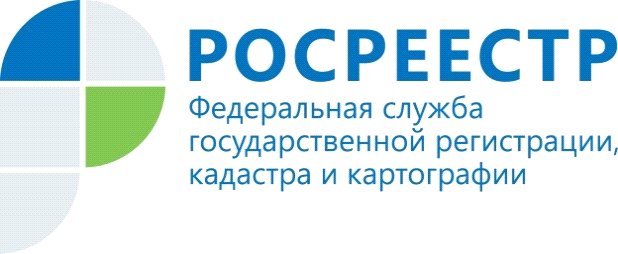 На заседании коллегии Управления Росреестра по Волгоградской области обсудили взаимодействие с Кадастровой палатой29 мая текущего года в Управлении Росреестра по Волгоградской области под председательством исполняющей обязанности руководителя Чегановой Оксаны Николаевны состоялось заседание коллегии, на котором рассмотрены результаты взаимодействия и контроля деятельности филиала ФГБУ «ФКП Росреестра» по Волгоградской области в установленных сферах.В заседании приняли участие исполняющая обязанности директора Филиала ФГБУ «ФКП Росреестра» по Волгоградской области Бирюлькина Наталья Александровна,  начальники территориальных отделов  и отделов аппарата Управления, осуществляющих учетно-регистрационные действия.Начальником отдела координации и анализа деятельности в учетно-регистрационной сфере Управления Крахмалевой Викторией Николаевной  озвучены результаты взаимодействия по основным направлениям деятельности и текущего (оперативного) контроля за соблюдением Филиалом отдельных полномочий органа регистрации прав, переданных в соответствии с приказами Росреестра. Бирюлькина Н. А. проинформировала об итогах мероприятий по устранению недостатков, выявленных проверкой Управления по вопросам государственного кадастрового учета недвижимого имущества и государственной регистрации прав и сделок с ним. Также участниками заседания обсуждены требующие совместного решения с Филиалом проблемные вопросы в осуществлении Управлением учетно-регистрационных действий.По итогам заседания коллегией разработаны конкретные мероприятия по разрешению обозначенных проблем.Пресс-служба Управления Росреестра по Волгоградской области.Помощник руководителя Управления Росреестра по Волгоградской области,  Евгения Федяшова.Тел. 8(8442)95-66-49, 8-904-772-80-02, pressa@voru.ru 